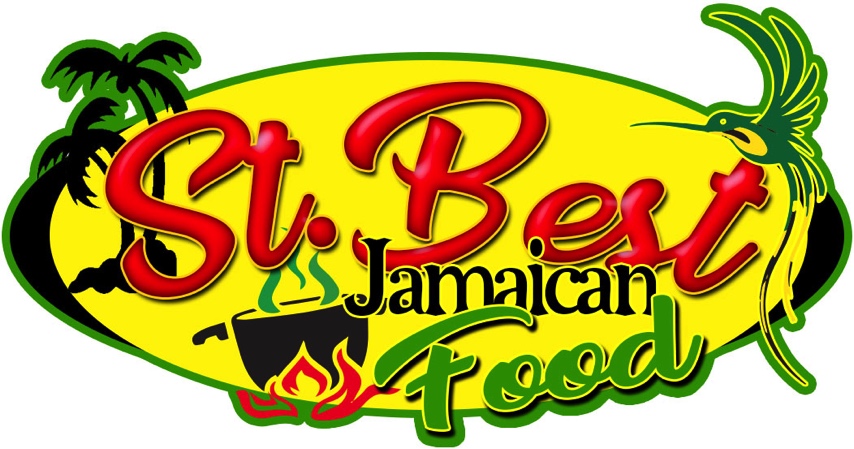 St. Best Jamaican Food pop up menuStarterSaltfish Fritters served with sweet chili sauce £ 5Jerk Prawns served with salad  £5Main courses Jerk Chicken served with rice and peas £9Curry Goat served with rice and peas £9St. Best Special St. Best special Jerk Pork served with rice and peas £10Vegan Combo - Chickpeas Curry , Callaloo, Stir fry Veg served with rice and peas £10Sides Plantain £3Coleslaw £3Stir fry veg £3DesertJamaican Bread pudding £3.50Fruit salad £3.00